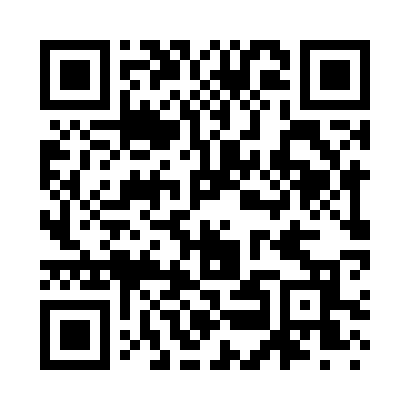 Prayer times for Olson Place, Montana, USAMon 1 Jul 2024 - Wed 31 Jul 2024High Latitude Method: Angle Based RulePrayer Calculation Method: Islamic Society of North AmericaAsar Calculation Method: ShafiPrayer times provided by https://www.salahtimes.comDateDayFajrSunriseDhuhrAsrMaghribIsha1Mon3:345:351:325:469:2911:302Tue3:345:361:325:469:2811:303Wed3:355:371:325:469:2811:304Thu3:355:371:335:469:2811:305Fri3:355:381:335:469:2711:306Sat3:365:391:335:469:2711:307Sun3:365:401:335:469:2611:308Mon3:375:411:335:469:2611:299Tue3:375:411:335:469:2511:2910Wed3:385:421:345:469:2411:2911Thu3:395:431:345:469:2411:2712Fri3:415:441:345:459:2311:2613Sat3:435:451:345:459:2211:2414Sun3:455:461:345:459:2111:2315Mon3:465:471:345:459:2111:2116Tue3:485:481:345:459:2011:1917Wed3:505:491:345:449:1911:1818Thu3:525:501:345:449:1811:1619Fri3:545:511:345:449:1711:1420Sat3:565:521:345:449:1611:1221Sun3:575:541:355:439:1511:1122Mon3:595:551:355:439:1411:0923Tue4:015:561:355:439:1311:0724Wed4:035:571:355:429:1211:0525Thu4:055:581:355:429:1011:0326Fri4:075:591:355:419:0911:0127Sat4:096:011:355:419:0810:5928Sun4:116:021:355:409:0710:5729Mon4:136:031:355:409:0510:5530Tue4:156:041:345:399:0410:5331Wed4:176:061:345:399:0310:51